Drejtoria për Ekonomi dhe ZhvillimSektori për Bujqësi,Pylltari dhe zhvillim Rural		PËRKRAHJA E FERMERVE NË PERIMTARI-SERRA - 2016I. Qëllimi Dhënia e mbështetjes financiare për investime në ferma nё kuader te Projekteve në sektorin agro-rural sipas Pasqyrёs buxhetore pёr vitin vijues 2016 nё fushёn e perimekulturës. II. Përfituesit e pranueshëm Përfituesit e pranueshëm janë personat fizik-fermer. Ata duhet të jenë banor të përhershëm të Komunёs sё Prishtinёs si dhe prona duhet tё jetё nё territorin e Komunёs sё Prishtinёs.   Do të përkrahen gjithsej 25 fermer me nga një serrë në sipërfaqe prej 500 m²,   III. Lloji i investimeve të pranueshme për sektorin e perimekulturës Ndërtimi i serrave të reja Tipi i serrёs qё mbështetet (përkrahet) ёshtë:       •     Serra e tipit “Tunel” nga polietileni, sipërfaqja prej 500 m²,       •     Serra e tipit “Bllok” nga polietileni, sipërfaqja prej 500 m²IV. Kriteret e përgjithshme të pranueshme Përfituesit duhet të dorëzojnë kërkesën e plotësuar në formularin për aplikim, së bashku me dokumentet e bashkangjitura, Përfituesit të kenë të hapur llogari tё vlefshme bankare, Toka në përdorim duhet të jetë në pronësi të përfituesve. Në rast të fermave familjare pronari i tokës mund të jetë fermeri ose të afërmit e tij/saj,    Përparёsi kanё aplikuesit tё cilёt  dëshmojnë se kanë vijuar trajnime relevante/specifike nё lёminё e Perimkulturёs.   Pёrparёsi kanё fermerёt e zonёs ku ёshtё e zhvilluar perimkultura, përkatësishtë fermerët që kanë mundsi të ujitjes.Aplikuesi ose anëtarët e ngushtë të bashkësisë familjare të tij/saj(prindë-fëmijë,burrë-grua),nuk mund të jenë përfitues nëse janë në mardhënje pune me Institucionin që bën përkrahjen .Nëse janë plotësuar në mënyrë të barabart kriteret e kërkuara aplikohet parimi “I pari vjen i pari shërbehet”.Fermerët duhet të posedojnë sipërfaqe të mjaftueshme të tokës bujqësore-minimum 2000 m2 bllok në lokacionin ku ndërtohet serra.Pёrfituesi duhet tё jetё banor I pёrhershёm nё lokalitetin ku ngritet Serra,Nuk mund tё jenё pёrfitues anёtarёt e tё njëjtёs bashkёsi familjare tё pёrfituesit tё   Serrёs nga viti  kaluar-2015    V. Kriteret specifike Fermerët duhet të investojnë në ngritjen (ndërtimin) e serrёs së re në një sipërfaqe prej 500m2, Me rastin e blerjes të serrёs të tipit – tunel është e pranueshme vetëm-serra e tipit – tunel nga polietileni, me dimensione së paku 8 x 62 x 4 = 496 m²,          •Me rastin e blerjes të serrёs të tipit – “Bllok”është e pranueshme vetëm-serra e tipit                     Bllok nga polietileni me dimensione së paku 16 x 31 x 4=496m² ,14 x 35,5=497 m2 Kushtet specifike për ndërtimin e serrёs së re janë me niveli mesatar teknologjik:         - Serra të jetë zhvendosese,         - Hapja e themeleve duhet të jetë 60 x 60 x 45 cm,         - Bazamenti duhet të jetë bërë nga shputa betoni dhe me një gyp (të diametrit Ø      6/4) i       cili duhet vendosur në mes,        - Bazamenti duhet të jetë i ndërtimi me gypa të zinkuar (me diametër Ø 5/4) gjatësia 2,4 m,       - Mbushja e kapriateve (harku me perforcues) duhet të jetë me gypa të zinkuar (diametri Ø 3/4),     - Pjesa e poshtme e kapriateve duhet të jetë me gypa të zinkuar (të diametrit Ø 1),     - Harku i kapriateve duhet të jetë me gypa të zinkuar (të diametrit Ø 5/4),     - Brinaket duhet të jenë me gypa të zinkuar (të diametrit Ø 3/4),     - Shtangimet e ndërtimit (X-at) duhet të jenë me gypa të zinkuar (të diametrit Ø 3/4),     - Dyert duhet te jene te vendosura ne pjesën ballore,     - Sistemi i ajrosjes në mënyrë mekanike, hapja e dritareve bëhet mekanikisht përmes gypave të zinkuar (të diametrit Ø 1/2) dhe të sforcuar me kapëse PVC ½,    - Folia plastikë duhet të jetë 160 μ (me garanci 3-5 vjet) VI.Koha dhe mënyra e pranimit të aplikacioneve 1. Data e fillimit të dorëzimit të formularit për aplikim është dita pasi të jetë publikuar thirrja për aplikim, 2. Thirrja për aplikim do të jete e hapur 15 ditё nga data e publikimit, 3. Investimi duhet të kryhet në afat prej 90 ditëve nga data e aprovimit të projektit, dhe të gjitha pagesat mbi shumën 500€ duhet të behën përmes transferit bankar, VII. Përzgjedhja dhe pagesat I. Mënyra e përzgjidhjes :1. Aplikimet kontrollohen, përzgjidhen dhe vlerësohen brenda afatit prej 15 ditёsh, nga dita e   fundit e dorëzimit të aplikacionit në kuadër të thirrjes aktuale për aplikim, 2. Pasi që aplikacioni të jetë kontrolluar sa i përket tërësisë dhe përshtatshmërisë  verifikohet aplikacioni në terren, 3. Përfituesi do të pranojë një letër njoftuese për miratimin apo refuzimin e projektit (së bashku me arsyet), 4. Përfituesi duhet menjëherë te informoj pёr fillimin e investimit5. Komuna e Prishtinës do të lidhë Marrëveshje me përfituesin e serrës i cili obligohet që të mos e bëj tjetërsimin e serrës(shitje,dhënje në shfrytëzim etj.)   II. Mënyra e pagesave : Pagesa do bëhet në dy faza :    a). Pagesa parë(I-rë) do bëhet kur të jenë realizuar 50% e investimeve të planifikuara duke përfshirë edhe pjesmarrjen prej 30% të përfituesit-fermerit ,    b).Pagesa e dytë[(II-të) do bëhet kur të jenë realizuar tërsishtë investimet e planifikuara      Pagesat do bëhen pas vlerësimit të zyrtarëve të autorizuar për kryerjen e të gjitha         aktiviteteve dhe investimeve të planifikuara.    c). Vlera  e përkrahjesë për një fermer do jet 6,000.00€ , ndërsa participimi i fermerit do jet  2,000.00€ , pra vlera e një serre do jet 8,000.00€.    d).Përkrahen gjithsej 25 fermer me nga një serrë me sipërfaqe prej 500m2/fermer    e) Vlera e përgjithëshme e përkrahjesë(25 fermer x 6000€ = 150,000.00€) është 150,000.00 €VII. Dokumentet e bashkangjitura Projekt propozimi me përshkrim të hollësishëm ; a. përshkrimin e gjendjes në fermë, b. qëllimin e investimeve dhe c. koston e investimeve Fotokopja e letërnjoftimit ,Konfirmimin për llogarinë bankare ,Çertifikata mbi pronёsinё e tokës së punueshme jo mё e vjetёr se njё vit,Kopja e Planit tё parcelёs ,Vёrtetim mbi vendbanimin ,Deklarata e bashkёsisё familjare.Data e aplikimit prej 12.05. deri më 27.05.2016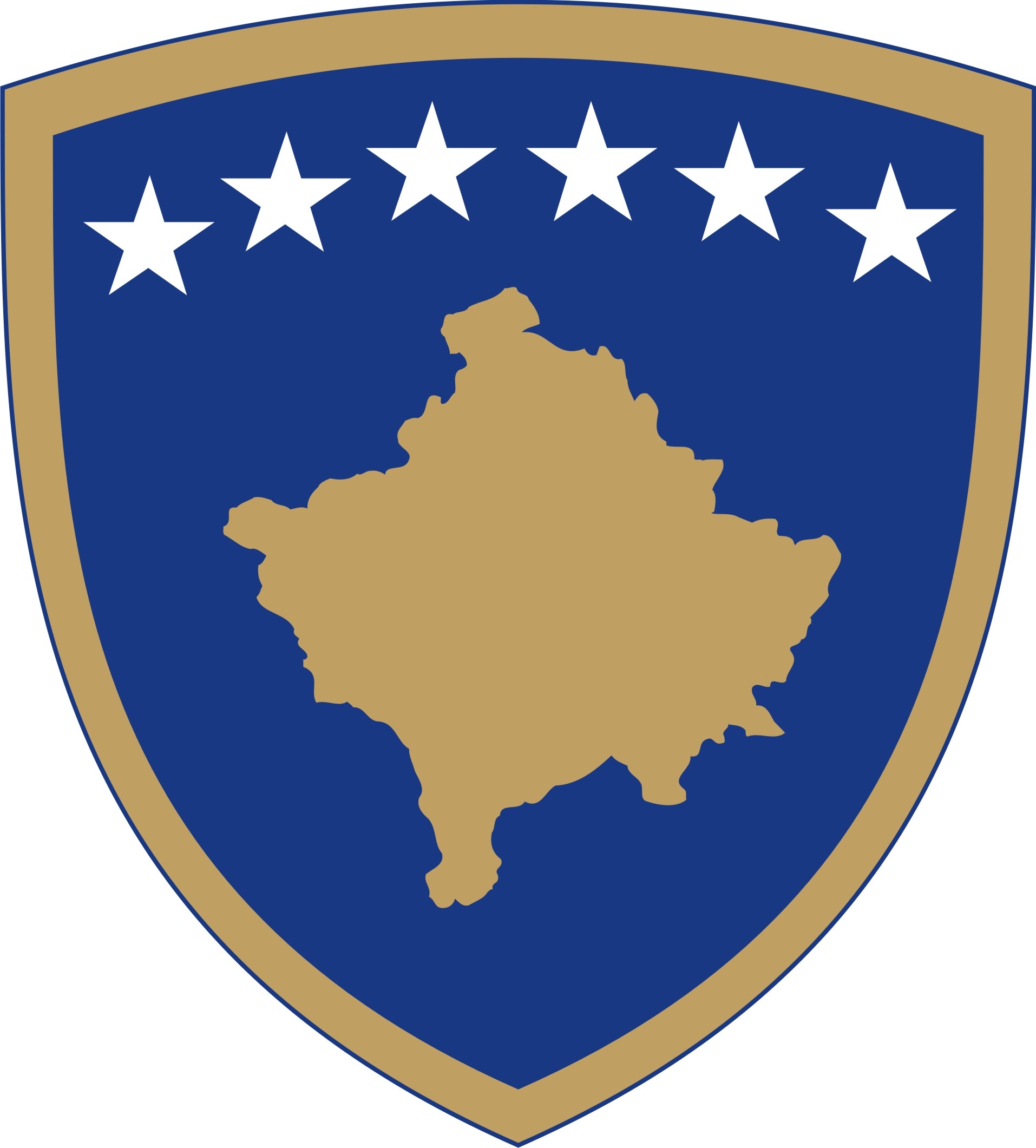 Republika e KosovësRepublika Kosova – Republic of Kosovo Komuna e Prishtinës Opština Priština –Municipality of Prishtina     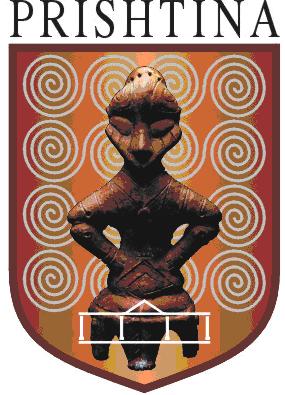 